E-sportban is remekeltek a műegyetemistákKét hazai első helyezés után hamarosan nemzetközi csoportkörben folytatják az e-sport mérkőzéseket a BME-s hallgatók.Két kategóriában is BME-s fiatalok bizonyultak a legjobbnak a Magyar E-sport Szövetség által létrehozott, 1.200.000 forint összdíjazású K&H Egyetemi E-sport Kupán, amelyet idén harmadik alkalommal rendeztek meg. A különböző videójáték számokban 13 hazai egyetem és főiskola hallgatóinak viadala zajlott, a fináléba pedig a 4 legjobb intézmény növendékei jutottak be.A döntőben 5 kategóriában, azaz 5 online stratégiai játékban mérkőztek meg egymással a fiatalok. Ezek: League of Legends, Valorant, Rocket League Online verseny és Invitational, illetve EA Sport FC 24 játékok.A BME-s versenyzők a League of Legends és a Valorant játékokban bizonyultak a legjobbnak. Előbbi a világ egyik legnépszerűbb online, valós idejű, fantáziavilágban játszódó, többjátékos csatamezőből álló stratégiai játéka, míg a második szintén egy virtuális taktikai harci viadal, amelyben a csapattagok szisztematikus együttműködésére van szükség.Jó hír, hogy kategóriájuk hazai legjobbjaiként a BME hallgatói továbbjutottak nemzetközi szakaszba, és hamarosan az Amazon University Esports Masters megmérettetésen képviselik hazánkat. A nemzetközi csoportkörben Franciaország, Spanyolország, Portugália, az Egyesült Királyság, az Ír Köztársaság, Olaszország, Németország, Lengyelország, Cseh Köztársaság, Ukrajna, Hollandia, Belgium, Szlovákia, Litvánia és Törökország legjobb egyetemi csapataival mérhetik össze tudásukat.A verseny további részleteiről az eduline.hu tudósított. Képek és videós beszámoló a Magyar e-Sport Szövetség Facebook-oldalán tekinthető meg.Már e-sportot is lehet tanulni a BME-nMár második alkalommal indult egyedülálló képzés a Műegyetemen, amelyen az e-sportok gazdasági, üzleti, stratégiai és pszichológiai oldalával ismertetik meg a hallgatókat.A hazai e-sport élet meghatározó személyiségei szakmai elköteleződésből és lelkesedésből aktív szerepet vállaltak a BME Gazdaság- és Társadalomtudományi Karán (BME GTK) működő, bárki számára szabadon választható „Bevezetés az e-sportba” című tantárgy megalkotásában.E kurzus hallgatója volt Maklári Dániel, a győztes League of Legends csapat tagja, aki aktív e-sportolóként részt vett a tananyag kidolgozásában, előkészítésében, és vendégelőadóként is meghívást kapott az egyik órai alkalomra.A kurzus további meghívott vendége volt Báldi Gergő szintén aktív e-sportoló is, aki a Ferrari szimulátor csapatában játszik kiváló nemzetközi eredményekkel.Sajtókapcsolat:Kommunikációs Igazgatóság+36 1 463 2250kommunikacio@bme.huEredeti tartalom: Budapesti Műszaki és Gazdaságtudományi EgyetemTovábbította: Helló Sajtó! Üzleti SajtószolgálatEz a sajtóközlemény a következő linken érhető el: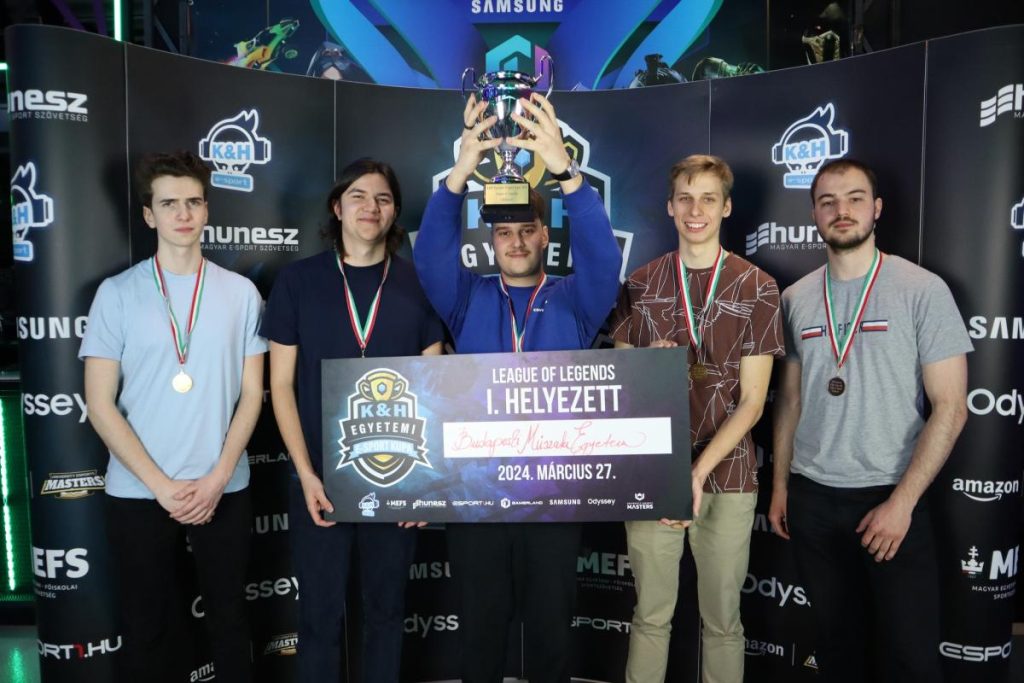 © Magyar E-sport Szövetség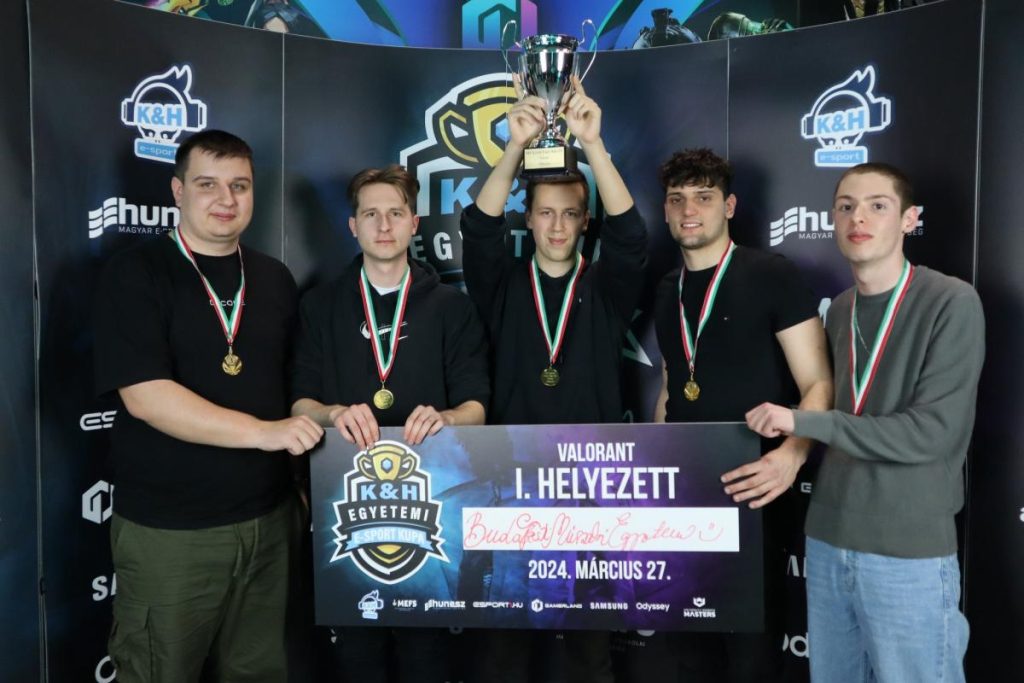 © Magyar E-sport Szövetség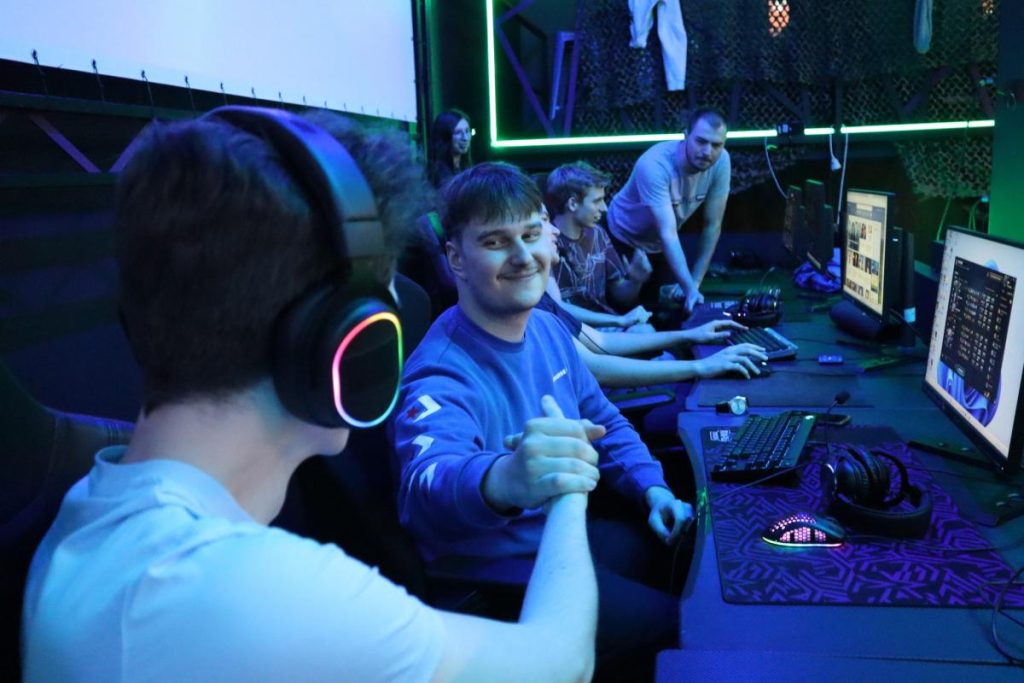 © Magyar E-sport Szövetség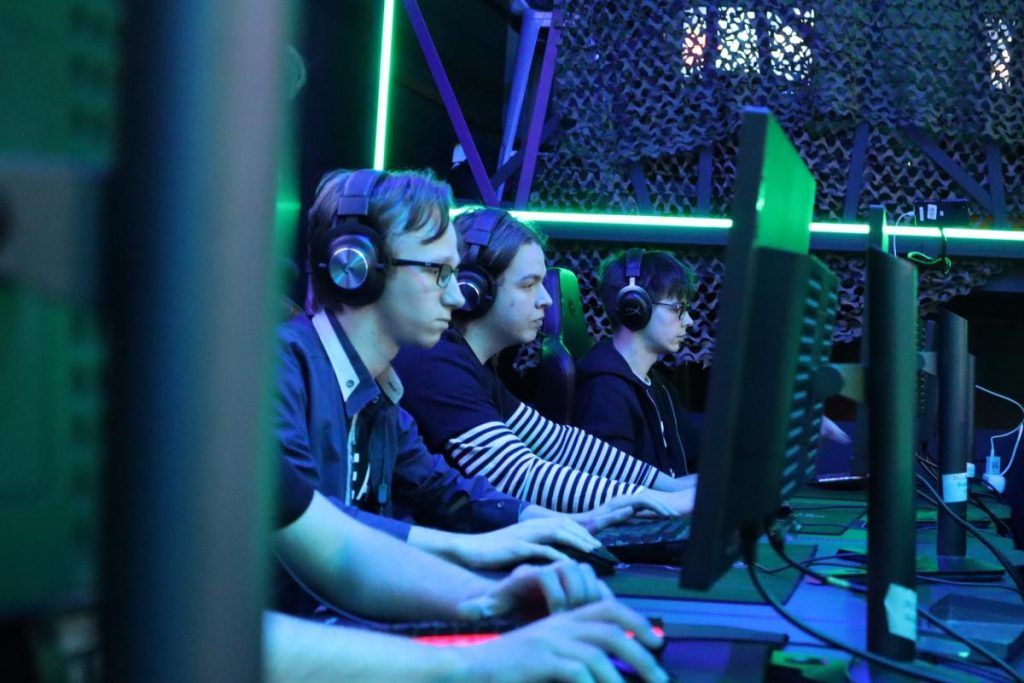 © Magyar E-sport Szövetség